Květnové psaní i/y 2024Dovedete rozhodnout, jaká písmena patří na vynechaná místa v textu? Nevíte si s něčím rady? Zkuste najít nápovědu například ve videu: Vyjmenovaná slovaPracovní list pro žáky, kteří si z jakýchkoli důvodů potřebují procvičit psaní měkkého i a ypsilonu – od vyjmenovaných slov přes koncovky při skloňování až po shodu přísudku s podmětem.  Pracovní list je možné využít také k přípravě na přijímací zkoušky ke studiu na víceletých gymnáziích i čtyřletých oborech středních škol, stejně tak ho mohou využít budoucí maturanti. _________________________________________________Doplňte i/y, í/ýV květnu roku 1929 se poprvé udílela nejprest___žnější f___lmová cena ve světě – Oscar. Oscaři se předávají po celou dobu v Los Angeles. Předávání ceny dnes patří k nejsledovanějším, proto také nejv___znamnějším ceremon___álům nejen kulturního světa. Roku 1953 bylo předávání poprvé v___s___láno televiz___, o třináct let později v barvě. Úplně jinak se vzpom___ná na květen roku 1455, a to hlavně v Anglii. 22. května tam totiž došlo k první b___tvě mezi Yorky a Lancastery, čímž začala více než tři des___tky let trvající válka mez___ oběma rody. Válka růží skončila až v květnu roku 1487. Tak dlouho trvala válka o následnictv___ trůnu. V roce 1455 b___l hlavou Lancasterů král Jindřich VI., Yorky vedl vévoda Richard. První b___tva války se uskutečnila ve městě St. Albans, které se nacház___ severně od Londýna. B___tvě předcházelo v___jednávání, během něhož se Jindřichov___ vojáci nechali zaskočit rychl___m postupem oddílů veden___ch hrabětem Warwickem, který bojoval na straně Yorků. Warwickov___ se podařilo projít opuštěn___m___ úzkým___ městským___ 
ul___čkam_ _ a nehl___dan___m územ___m se nečekaně přibl___žil k m___stu, kde b___ly soustředěn___ hlavní Jindřichov___ síl___. Jindřichov___ vojáci neb___li na b___tvu 
připraven___, a tak vše skončilo rychl___m útěkem králov___ch příznivců z města. B___tva skončila jasným Richardov___m v___tězstv___m.      ŘešeníV květnu roku 1929 se poprvé udílela nejprestižnější filmová cena ve světě – Oscar. Oscaři se předávají po celou dobu v Los Angeles. Předávání ceny dnes patří k nejsledovanějším, proto také nejvýznamnějším ceremoniálům nejen kulturního světa. Roku 1953 bylo předávání poprvé vysíláno televizí, o třináct let později v barvě. Úplně jinak se vzpomíná na květen roku 1455, a to hlavně v Anglii. 22. května tam totiž došlo k první bitvě mezi Yorky a Lancastery, čímž začala více než tři desítky let trvající válka mezi oběma rody. Válka růží skončila až v květnu roku 1487. Tak dlouho trvala válka o následnictví trůnu. V roce 1455 byl hlavou Lancasterů král Jindřich VI., Yorky vedl vévoda Richard. První bitva války se uskutečnila ve městě St. Albans, které se nachází severně od Londýna. Bitvě předcházelo vyjednávání, během něhož se Jindřichovi vojáci nechali zaskočit rychlým postupem oddílů vedených hrabětem Warwickem, který bojoval na straně Yorků. Warwickovi se podařilo projít opuštěnými úzkými městskými uličkami a nehlídaným územím se nečekaně přiblížil k místu, kde byly soustředěny hlavní Jindřichovy síly. Jindřichovi vojáci nebyli na bitvu připraveni, a tak vše skončilo rychlým útěkem králových příznivců z města. Bitva skončila jasným Richardovým vítězstvím.      Co jsem se touto aktivitou naučil(a):………………………………………………………………………………………………………………………………………………………………………………………………………………………………………………………………………………………………………………………………………………………………………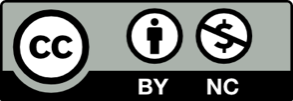 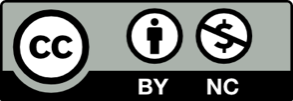 